Каталог полезных ссылок по музыкеНазад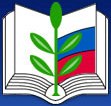 Федеральный центр информационно-образовательных ресурсов (музыка)На сайте представлена зарубежная классическая музыка.Открытый класс. Сетевые образовательные сообщества (страничка учителя музыки)На странице размещен материал по различным направлениям деятельности: вид информации, тематика публикаций, ссылка на источник.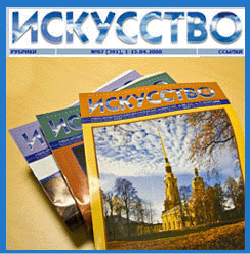 Издательский дом «Первое сентября» (электронная версия газеты «Искусство» )Размещены статьи (уроки) по музыке.Планета детстваСайт «Планета Детства» -сайт для родителей, которые интересуются развитием своего ребенка.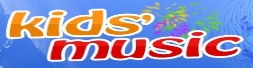 Детская музыка и музыка в исполнении детейРазмещается музыка или песни в исполнении детей.Все пианисты. История фортепианоПодробные биографии известных и не очень известных пианистов мира. История фортепиано и предшествующих ему музыкальных инструментов-клавесина, органа, пианино.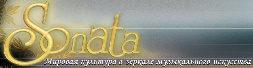 Соната. Мировая культура в зеркале музыкального искусстваНа сайте проекта представлены история музыкальной и художественной культуры; путеводитель по собранию аудио и видеозаписей лучших музыкантов планеты; современные, старинные, этнические, электронные музыкальные инструменты, выдающиеся исполнители, шедевры архитектуры, живописи и пластики, репертуарное приложение для уроков музыки и развивающих занятий в сфере творческой практики. Ироническая викторина и контрольные вопросы. Терминологический словарь и комментарии. Сведения из области технологии искусства.Все для учителя музыки и музыкального руководителяОпыт (школьная филармония, впечатления зрителей), педагогу, пение (все о вокале, хор в школе, дыхательная гимнастика), чтение о музыке.
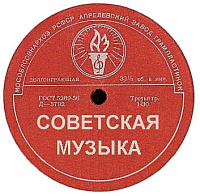 Советская музыка На сайте размещаются: песни, пропагандирующие коммунистическую идеологию, революционные песни, советские массовые песни, марши и песни Красной армии, советские патриотические песни, песни тесно связанные с историей коммунистического движения и речи политических деятелей. На сайте не размещаются записи, вышедшие после 1985 года.Педагог и музыкальный руководительТворчество, достижения, коллегам, родителям, игротека, песни на мои стихи, полезные ссылки.Музыка для детейПесни к праздникам, музыка, видео.Детям о музыкеК урокам музыки, играем на уроках, новости, игры.Сокровищница музыкального руководителяНовости, звуковые записи, видеоролики, костюмы, достижения, ритмика.Виртуальный музей музыкальных инструментовСтруннные, клавишные, новости, статьи, ссылки.
Слушаем музыку!К уроку, композиторы, инструменты.
Погружение в классикуЛюбителям классической музыки. Книги и статьи, аудио и видео файлы для скачивания, каталог тематических ссылок, форум. Наши музыкальные детиМузыкальные инструменты, музыка детям, ноты. Наблюдения, впечатления, размышления, советы. Мир музыки-взгляд со стороны.Библиотека нот и музыкальной литературыНовости библиотеки, новинки медиатеки, биографии.
Музыкальная страничка для школыРазнообразная коллекция фонограмм + и-детских песен различной тематики, а так же методическая литература.Блокфлейта. Школа игрыУроки игры на блокфлейте, описание блокфлейт, нотный архив, midi-файлы, форум. 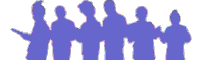 Стихи и песни для детейНа сайте можно найти стихотворение или текст песни для определенного случая или повода.Русский народные инструментыРассказ о струнных, духовых и ударных инструментах, а также о баяне. Музыка в формате mp3. Ссылки. МГМ им. ЧайковскогоСайт главного высшего музыкального учебного заведения страны. На его страницах учитель музыки узнаёт историю консерватории, информацию о преподавателях, предстоящих концертах.Сайт для учителей музыкиМетодический сайт для учителей музыки. Сведения о композиторах и музыкальных произведениях, ноты и тексты детских песен, диагностические тесты и музыкальные игры, произведения других видов искусств (поэзия, живопись) на музыкальную тему, краткие описания специализированных методических вопросов. СозвучиеСайт для методической и информационной поддержки учителей музыки.
Сайт «Music Fantasy»Ресурс создан исключительно с целью помощи учителям в работе, конечным результатом которой является развитие, воспитание и обучение наших с вами детей, и является некоммерческим.Вселенная музыкиОб артистах (народная, джазовая, классическая музыка). Статьи и книги об исполнительском искусстве. Музыкальные словари, словарь рифм. Сборник текстов песен. Распевки, скороговорки и пр. Форум. Музыка и яМузыка, урок музыки, влияние музыки-именно этому посвящён данный сайт.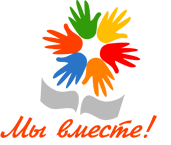 Pedsovet.ru (Сайты по предмету «Музыка» )На сайте представлен контрольный тест оценки знаний по предмету музыка.